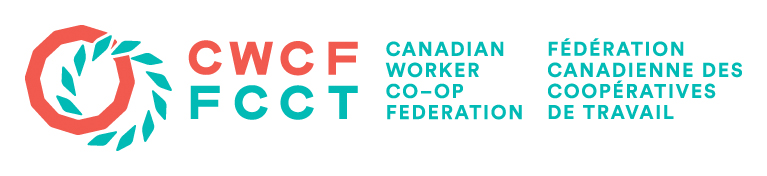 REGIONAL FEDERATION MEMBERSHIP APPLICATION FORMOur regional federation hereby applies for membership in the Canadian Worker Cooperative Federation and agrees to comply with its bylaws and policies.Name of organization (please print)	Address 	Tel	Fax 	Email	Website 	Name of designated representative	Signature of President/CEO	Date 	 Witness	___ Enclosed is $500, regional federation membership dues, plus GST/HST. ___ I have completed the attached web site info form (next page).Approved by the Board of Directors of the Canadian Worker Cooperative Federation. Date 	 Executive Director	Information to be Published on the CWCF’s WebsiteAs a resource for our members, colleagues and supporters, we wish to maintain a comprehensive list of links to co-op development organizations, member co-ops in Canada, worker co-ops in the U.S. and relevant international organizations on our website.As a member of CWCF, your co-op or organization will be listed on our website. Please respond to the following.___ We do not want our co-op or group to be listed on the CWCF website.A short description (2-5 lines) of our co-op’s business or organization to be included on CWCF’s website is:___ We do not currently have a website and our contact information to publish instead on the CWCF website is:___ Same as in our application above, or___ The following:Address 	Tel	Fax 	Email	___ We have some electronic photos of our co-op location/members at work that we will forward for inclusion on the CWCF’s website.